Facebook Fortunes Webinar AgendaWebinar 3List Building (part 2) – Opt in pageTips for creating a good opt in pageExamples of opt in pagesHow to build your opt in pagesTips for creating a good opt in page (aka landing page, squeeze page, lead page)Should convert at 20-30%Uncluttered (one purpose per page)Short Graphics and copy match your Facebook business page banner and FB adAsk for minimal details (eg name and email)Focus on benefits in the headline and “what you’ll get” bulletsUse 3-5 bullets that create curiosityMake it easy and obvious how to opt inPut the opt in box above the fold (and again at the end if necessary)Add testimonialsAdd an image of the free gift (note – putting a hand behind a disc massively increases opt ins!, eg http://ourinternetsecrets.com/free/) Put the Facebook pixel on the opt in page to create a website custom audienceTest adding video or audioPut the call to action on the submit button, eg Get My Free List Building GuideHave a matching thank you pageHook up to your autoresponder, eg aweber (have the first email prepared, and switch off double opt in)Test and measure until the opt in rate is 20-30%Examples of Opt in pages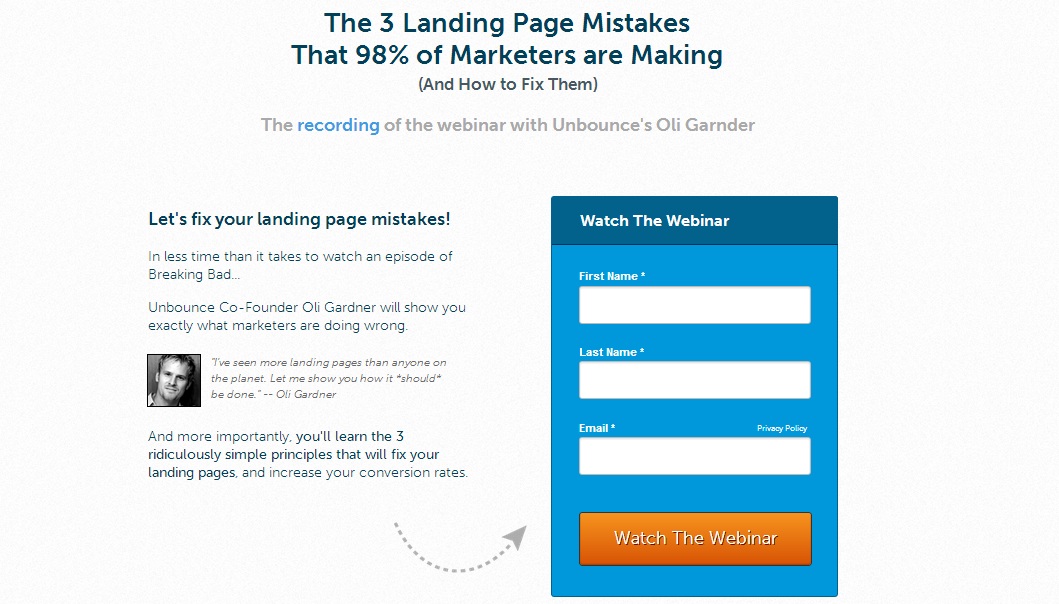 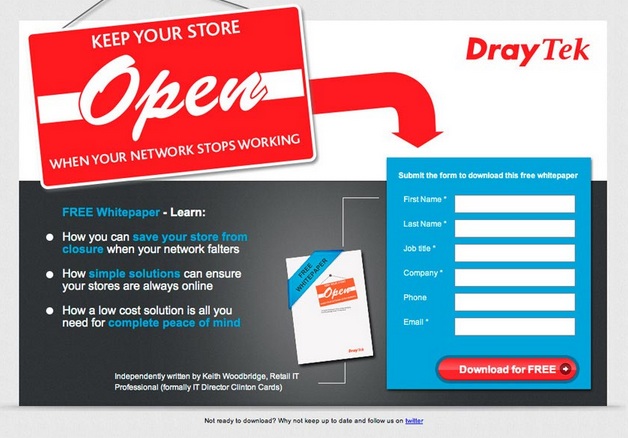 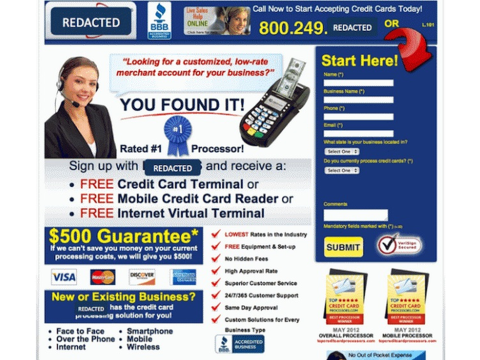 How to build your opt in pagesIf you are in the Platinum level of the Facebook Fortunes program we will build one opt in page for each of your 5 income streamsOutsource to www.Fiverr.com Build your own using Clickfunnels – 14 day free trial: http://bit.ly/1UXtEEP 